ГУО "Средняя школа №4 г. Пружаны"Оздоровительный лагерь "Солнышко"Газета « Летнее настроение»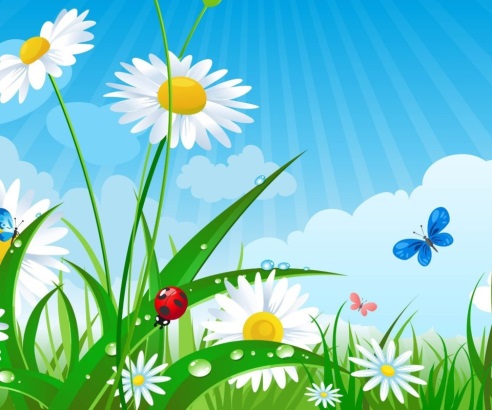 День 1-ый: «День безопасного детства» Девиз дня:Любим лета красоту,Солнце, радость и игру.Девиз Солнышка такой:Мы все дружим с добротой!        Первый день работы летнего лагеря был насыщенным и запоминающимся. Начался он с организационного сбора. Затем учащиеся распределились по отрядам, где воспитатели провели с ними  беседы по правилам безопасного поведения во время отдыха в лагере и в период  каникул в целом.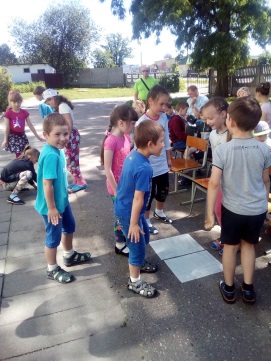 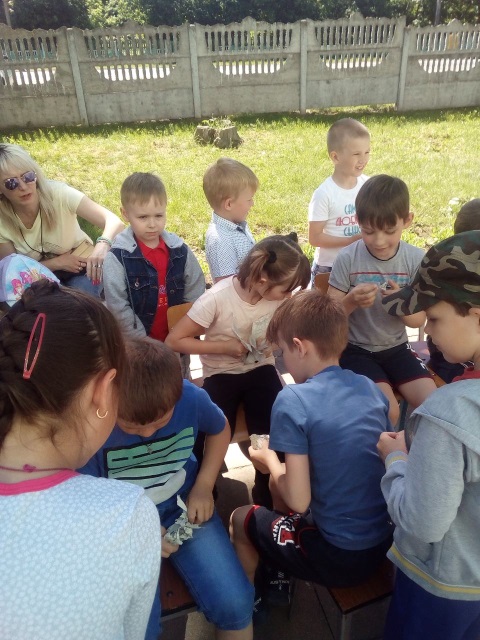      На торжественн0й линейке, посвященной открытию оздоровительного лагеря, выступила медсестра, которая  провела профилактическую беседу «Безопасные каникулы». Затем прошёл праздничный концерт, посвященный открытию лагерной смены: «Здравствуй, лето!», где ребята выполняли ряд заданий на сплочение коллектива, знакомились друг с другом, играли, пели и танцевали.     Во время проведения операции "Дизайн - отрядной комнаты" ребята подготовили отрядные уголки, придумали названия отрядов и девиз, распределили обязанности между собой. 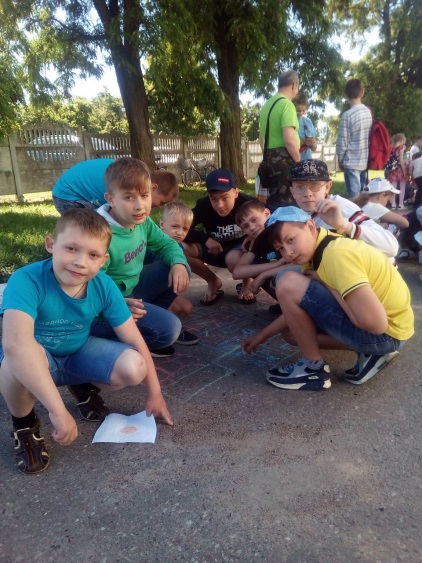 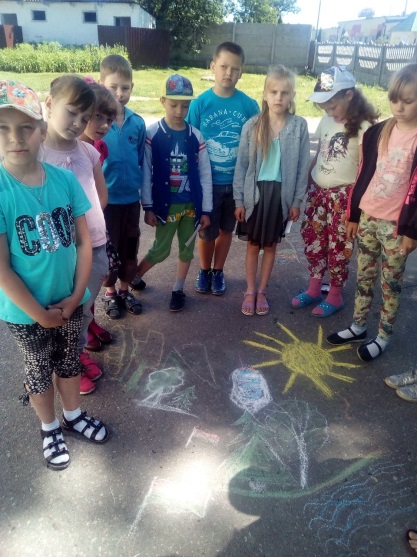 Так же в первой половине дня ребята приняли участие в конкурсе рисунков  на асфальте, посвященном Международному Дню защиты детей «Пусть всегда будет солнце…», где проявили свой творческий потенциал.    Во второй половине дня педагог-психолог провела тренинг с самыми маленькими учащимися “Мои эмоции”, а ребята третьего отряда посетили музей РОЧС, где им ещё раз напомнили о правилах безопасного поведения на летних каникулах, о пожарной безопасности и о способах реагирования в случаях возникновения пожара.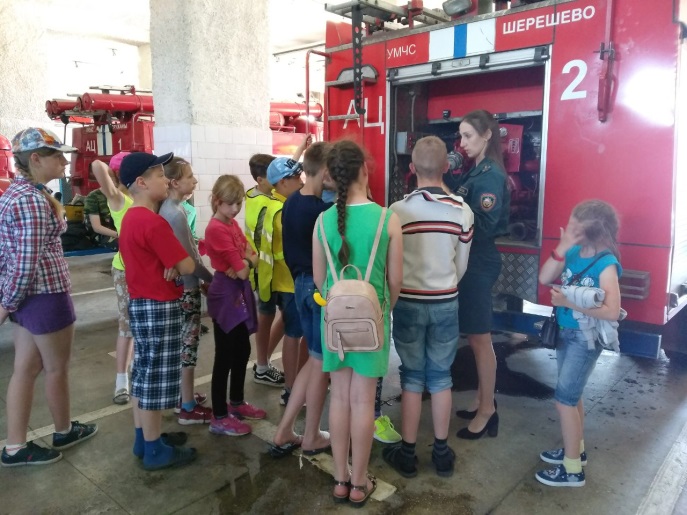 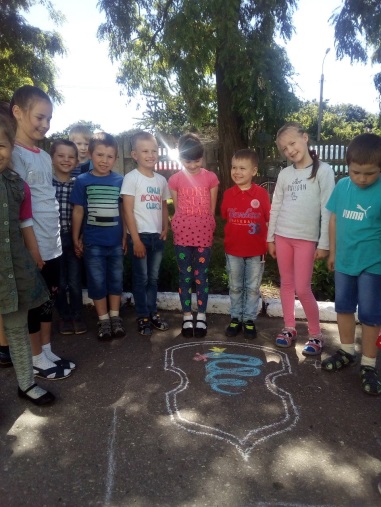 Таким образом, первый день в летнем оздоровительном лагере был очень насыщенным и разнообразным, а лучшие ребята были награждены памятными подарками. 